СУМСЬКА МІСЬКА РАДАVII СКЛИКАННЯ XL СЕСІЯРІШЕННЯЗ метою запобігання фінансових збитків комунального підприємства «Інфосервіс» Сумської міської ради та беручи до уваги рекомендації постійної комісії з питань планування соціально-економічного розвитку, бюджету, фінансів, розвитку підприємництва, торгівлі та послуг, регуляторної політики Сумської міської ради та постійної комісії з питань законності, взаємодії з правоохоронними органами, запобігання та протидії корупції, місцевого самоврядування, регламенту, депутатської діяльності та етики, з питань майна комунальної власності та приватизації Сумської міської ради (протокол від «15» травня 2018 року № 1), керуючись статтею 25 Закону України «Про місцеве самоврядування в Україні», Сумська міська радаВИРІШИЛА:Вважати таким що втратило чинність рішення Сумської міської ради від 03 травня 2018 року № 3373-МР «Про передачу в оперативне управління та на баланс комунальній установі «Сумська міська дитяча лікарня Святої Зінаїди» майна комунальної власності територіальної громади міста Суми».Сумський міський голова                                                                   О.М. ЛисенкоВиконавець : Дяговець О.В._______________________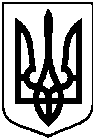 від 23 травня 2018 року № 3500-МРм. СумиПро втрату чинності рішення Сумської міської ради від 03 травня 2018 року      № 3373-МР «Про передачу в оперативне управління та на баланс комунальній установі «Сумська міська дитяча лікарня Святої Зінаїди» майна комунальної власності територіальної громади міста Суми»Рішення доопрацьовано і вичитано, текст відповідає оригіналу прийнятого рішення та вимогам статей 6 – 9 Закону України «Про доступ до публічної інформації» та Закону України «Про захист персональних даних».           Проекту рішення Сумської міської ради «Про втрату чинності рішення Сумської міської ради від 03 травня 2018 року   № 3373-МР «Про передачу в оперативне управління та на баланс комунальній установі «Сумська міська дитяча лікарня Святої Зінаїди» майна комунальної власності територіальної громади міста Суми» було завізовано:Рішення доопрацьовано і вичитано, текст відповідає оригіналу прийнятого рішення та вимогам статей 6 – 9 Закону України «Про доступ до публічної інформації» та Закону України «Про захист персональних даних».           Проекту рішення Сумської міської ради «Про втрату чинності рішення Сумської міської ради від 03 травня 2018 року   № 3373-МР «Про передачу в оперативне управління та на баланс комунальній установі «Сумська міська дитяча лікарня Святої Зінаїди» майна комунальної власності територіальної громади міста Суми» було завізовано:Рішення доопрацьовано і вичитано, текст відповідає оригіналу прийнятого рішення та вимогам статей 6 – 9 Закону України «Про доступ до публічної інформації» та Закону України «Про захист персональних даних».           Проекту рішення Сумської міської ради «Про втрату чинності рішення Сумської міської ради від 03 травня 2018 року   № 3373-МР «Про передачу в оперативне управління та на баланс комунальній установі «Сумська міська дитяча лікарня Святої Зінаїди» майна комунальної власності територіальної громади міста Суми» було завізовано:Голова постійної комісії з питань планування соціально-економічного розвитку, бюджету, фінансів, розвитку підприємництва, торгівлі та послуг, регуляторної політикиГолова постійної комісії з питань планування соціально-економічного розвитку, бюджету, фінансів, розвитку підприємництва, торгівлі та послуг, регуляторної політики                  В.О. Шилов                  В.О. ШиловДиректор комунального підприємства «Інфосервіс» Сумської міської радиДиректор комунального підприємства «Інфосервіс» Сумської міської ради                 О.В. ДяговецьНачальник правового управління Сумської міської радиНачальник правового управління Сумської міської ради                 О.В. Чайченко